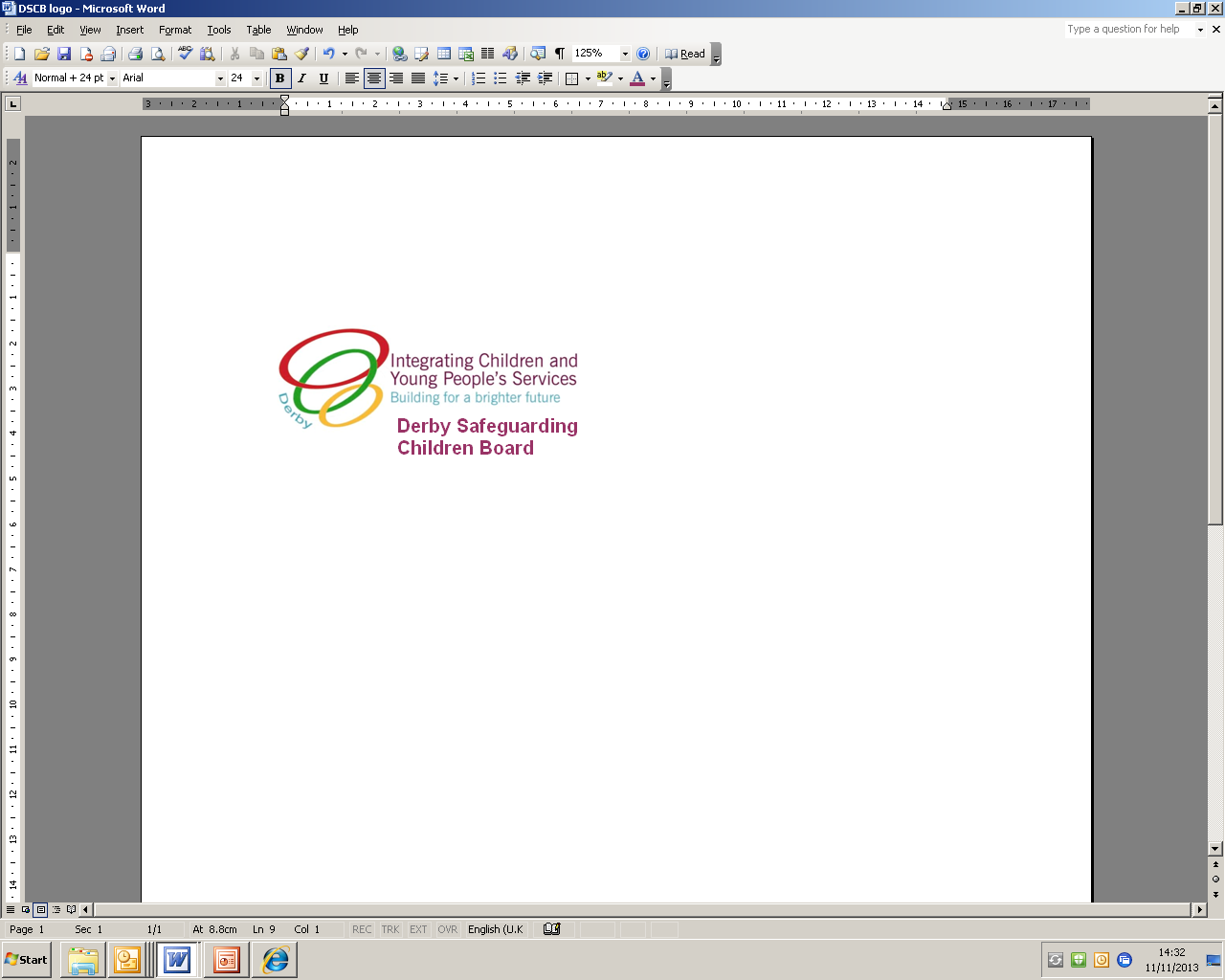 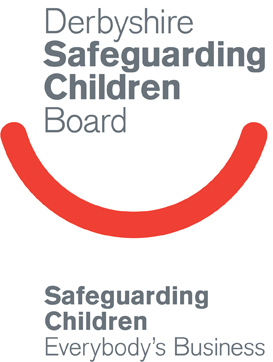 People presentApologiesPull through existing Child Protection Plan (one per family) and review the effectiveness of the plan (last column) within the meeting.Legal StatusChild / young person's needs (for each child)How the children are looked after / parentingFamily, home, community and support networksChild or young person's commentsParent's or carer's commentsOList outcomes in order of importance, one plan per family addressing individual needs of child(ren). Distribute copies amongst all Core Group members. What might happen if this plan is not followed?Multi-Agency Record of Core Group MeetingDate of Core Group:Time of Meeting:Venue:Children and young people's namesDate of birthNameRoleOrganisationContact Number NameRoleOrganisationContact Number                                                            Review of the initial or existing Child Protection PlanWhat do we want to achieve?How are we going to do it?Who and By When? (family member, extended family, friend, practitioner, other) and by WhenReview at each Core Group - has it happened? Review Notes (in brief)New agreed actions:(bullet point)New agreed actions:(bullet point)New agreed actions:(bullet point)New agreed actions:(bullet point)Details of Next Core Group MeetingDate and Time:      Venue:      Details of Next Child Protection ConferenceDate and Time:      Venue:                                                                                       Updated Child Protection PlanChild(rens)/Young Person(s) Name:                                                                            Date plan agreed:Date Plan to be reviewed: What do we want to achieve?How are we going to do it?Who and By When? (family member, extended family, friend, practitioner, other) and by When